nr 37/2020 (860)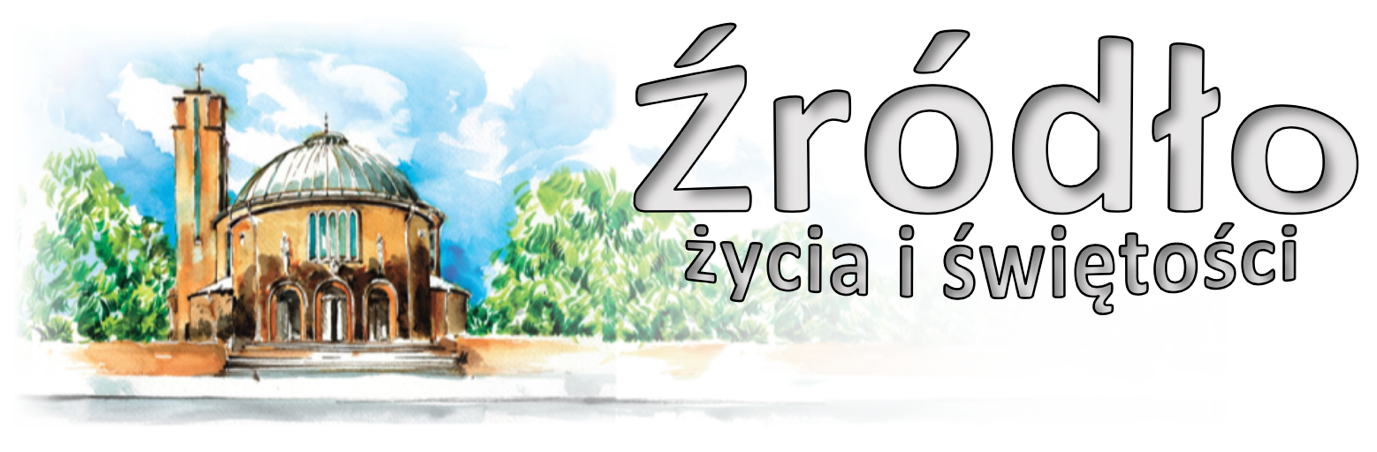 13 września 2020 r.gazetka rzymskokatolickiej parafii pw. Najświętszego Serca Pana Jezusa w RaciborzuXXIV. Niedziela ZwykłaEwangelia według św. Mateusza (18,21-35)„Piotr zbliżył się do Jezusa i zapytał: Panie, ile razy mam przebaczyć, jeśli mój brat wykroczy przeciwko mnie? Czy aż siedem razy? Jezus mu odrzekł: Nie mówię ci, że aż siedem razy, lecz aż siedemdziesiąt siedem razy. Dlatego podobne jest królestwo niebieskie do króla, który chciał rozliczyć się ze swymi sługami. Gdy zaczął się rozliczać, przyprowadzono mu jednego, który mu był winien dziesięć tysięcy talentów. Ponieważ nie miał z czego ich oddać, pan kazał sprzedać go razem z żoną, dziećmi i całym jego mieniem, aby tak dług odzyskać. Wtedy sługa upadł przed nim i prosił go: Panie, miej cierpliwość nade mną, a wszystko ci oddam. Pan ulitował się nad tym sługą, uwolnił go i dług mu darował. Lecz gdy sługa ów wyszedł, spotkał jednego ze współsług, który mu był winien sto denarów. Chwycił go i zaczął dusić, mówiąc: Oddaj, coś winien! Jego współsługa upadł przed nim i prosił go: Miej cierpliwość nade mną, a oddam tobie. On jednak nie chciał, lecz poszedł i wtrącił go do więzienia, dopóki nie odda długu. Współsłudzy jego widząc, co się działo, bardzo się zasmucili. Poszli i opowiedzieli swemu panu wszystko, co zaszło. Wtedy pan jego wezwał go przed siebie i rzekł mu: Sługo niegodziwy! Darowałem ci cały ten dług, ponieważ mnie prosiłeś. Czyż więc i ty nie powinieneś był ulitować się nad swoim współsługą, jak ja ulitowałem się nad tobą? I uniesiony gniewem pan jego kazał wydać go katom, dopóki mu całego długu nie odda. Podobnie uczyni wam Ojciec mój niebieski, jeżeli każdy z was nie przebaczy z serca swemu bratu.”Ojcze, przebacz im, bo nie wiedzą, co czynią” (Łk 23,34). Jezus Chrystus jest Rzecznikiem, Obrońcą, „Parakletem” (zob. 1 J 2,1) który z krzyża nie oskarża tych, co Go ukrzyżowali, lecz łagodzi ich winę stwierdzając, że nie zdają sobie sprawy z tego, co czynią. W osądzie tym jest wyrozumiałość, lecz także odpowiada on realnej prawdzie, tej, którą tylko On może zobaczyć w swych przeciwnikach i we wszystkich grzesznikach: wielu z nich może być mniej winnymi aniżeli się wydaje. To dlatego Jezus nauczał „nie sądźcie” (Mt 7,1), a teraz, na Kalwarii, sam stał się wobec Ojca rzecznikiem i obrońcą grzeszników. To przebaczenie z krzyża jest obrazem i zasadą przebaczenia, które Chrystus chce nieść całej ludzkości przez swoją ofiarę. Ażeby wysłużyć to przebaczenie, to jest – ujmując rzecz pozytywnie – łaskę, która oczyszcza i daje życie Boże, Jezus heroicznie ofiarował siebie za całą ludzkość. Wszyscy więc ludzie, każdy człowiek w konkrecie swojego „ja”, tego, co w nim jest dobre, i tego, co złe, jest potencjalnie, a nawet – rzec można – intencjonalnie objęty prośbą skierowaną przez Jezusa do Ojca: „przebacz im”. Niewątpliwie nas także dotyczy ta prośba o łaskę, jak gdyby o wyrozumiałość Nieba – „bo nie wiedzą, co czynią”. Być może żaden grzesznik nie znajduje się całkowicie poza sferą tej nieświadomości, a więc poza zasięgiem owej prośby o przebaczenie, płynącej z pełnego czułości serca Chrystusa konającego na krzyżu. To jednak nie może nikogo pobudzać do igrania z bogactwem dobroci, tolerancji i cierpliwości Boga, do niedostrzegania w owej dobroci wezwania do nawrócenia. Przez zatwardziałość swego serca nieskłonnego do nawrócenia „skarbiłby sobie gniew na dzień gniewu i objawienia się sprawiedliwego sądu Boga” (zob. Rz 2,4-5).św. Jan Paweł II, 1988 r.Ogłoszenia z życia naszej parafiiPoniedziałek – 14 września 2020 – Podwyższenie Krzyża Świętego 			J 3,13-17	  630			Do Miłosierdzia Bożego za Juliusza Tobera i całe †† pokrewieństwo	  900			Do Bożej Opatrzności w intencji córki Anny z okazji urodzin z prośbą o potrzebne łaski i Boże błogosławieństwo dla całej rodziny	1715			Adoracja i Różaniec w intencji chorych, Służby Zdrowia i o ustanie epidemii	1800	1.	W intencji Bogumiła w dniu urodzin z podziękowaniem za otrzymane łaski, z prośbą o zdrowie i Boże błogosławieństwo w rodzinie			2.	Za † syna Bronisława Muchę w 3. rocznicę śmierci (od rodziców)			3.	Za † Henryka Jurewicza w 30. dzieńWtorek – 15 września 2020 – NMP Bolesnej 						Łk 2,33-35	  630	1.	Za †† rodziców Piotra i Marię			2.	Za † Grażynę Sekuła (od Jolanty i Grzegorza Brzeń z Limanowej)	  800			W języku niemieckim: Zu Gottes Vorsehung als Dank für erhaltene Gnaden und Bitte um weiteren Schutz und Segen aus Anlaẞ des 80. Geburtstages für Renate und des 40. für Magda. Die † Erika Jasny am Gedenktage ihres 90. Geburtstages führe in das Reich Gottes	1715			Adoracja i Różaniec w intencji chorych, Służby Zdrowia i o ustanie epidemii	1800	1.	Do Bożej Opatrzności w pewnej intencji z podziękowaniem za otrzymane łaski, z prośbą o zdrowie i dalsze Boże błogosławieństwo dla całej rodziny oraz za †† o dar życia wiecznego			2.	Zbiorowa za zmarłych: - Za †† Franciszka i Gertrudę Skroch, rodziców i rodzeństwo z obu stron; - Za † żonę Stefanię w dniu imienin i wszystkich †† z rodziny; - Za † Pawła Nowosielskiego w 2. rocznicę śmierci; - Za †† męża Stanisława Brzezińskiego, ojca Zdzisława Ćwikła, babcię Leonę Kąkol i teściów; - Za † Jana Bajora w 30. dzień oraz od sąsiadów; - Za † Zofię Mowlik w 30. dzień (od lokatorów z ulicy Katowickiej 15); - Za † mamę Annę Razik w 9. rocznicę śmierci, †† ojca Władysława, brata Tadeusza i szwagra Lubomira; - Za †† rodziców Józefa i Mariannę, teściów Jana i Gertrudę oraz za wszystkich †† z rodziny z obu stron; - Za †† siostry Irenę Machnik, Magdalenę, Cecylię, brata Rudolfa, rodziców Gertrudę i Teodora; - Za †† rodziców Janinę i Adama, rodzeństwo Janinę, Mieczysława i Jana, †† z rodziny, † Ernestynę Marko; - Za † Henrykę Bubak (od współlokatorów z ulicy Katowickiej 13); - Za †† Wiktorię i Henryka Śmierzchalskich oraz Annę i Juliana Pieniądz; - Za † syna Jerzego Góreckiego w 1. rocznicę śmierci; - Za †† rodziców Dajnak, ich dwóch synów Stanisława i Czesława oraz teściów Biły Elżbietę i Franciszka, czterech synów i córkę, Martę oraz dusze w czyśćcu cierpiące;Środa – 16 września 2020 – św. męczenników Korneliusza, papieża i Cypriana, biskupa   	Łk 7,31-35	  630			Za †† Mieczysława Tomaszewskiego, rodziców z obu stron, brata Jana i siostrę Jadwigę	  900			Do Miłosierdzia Bożego za †† rodziców Henryka i Anielę, teścia Tadeusza, brata, szwagrów i szwagierkę	1715			Adoracja i Różaniec w intencji chorych, Służby Zdrowia i o ustanie epidemii	1800	1.	Za † żonę i mamę Julię Simek w 29. rocznicę śmierci, jej †† rodziców i brata Kazimierza oraz wszystkich †† z pokrewieństwa			2.	Do Bożej Opatrzności w intencji syna Krzysztofa z okazji 60. rocznicy urodzin z prośbą o Boże błogosławieństwo i zdrowie dla Jubilata i całej rodzinyCzwartek – 17 września 2020 								Łk 7,36-50	  630			Za † męża i ojca Józefa Kolowca, †† teściów Marię i Antoniego, rodzeństwo Annę, Marię, Józefę i Jana oraz siostrzenicę Dorotę	1715			Adoracja i Różaniec w intencji chorych, Służby Zdrowia i o ustanie epidemii (Rodzina Radia Maryja)	1800	1.	Za † żonę Alicję Szykuła w 26. rocznicę śmierci, †† rodziców z obu stron, braci Jana, Stanisława, bratanka Romana i dusze w czyśćcu cierpiące			2.	Do Miłosierdzia Bożego za †† rodziców Pawła i Elżbietę, teścia Herberta i szwagra Joachima			3.	Za †† rodziców Stanisławę i Józefa Wołosz o dar życia wiecznego	1900			próba przed bierzmowaniemPiątek – 18 września 2020 – św. Stanisława Kostki, zakonnika, patr. Polski 		Łk 2,41-52	  630			Za †† rodziców Annę i Stanisława Piotrowskich, Helenę i Rudolfa Kaletka, brata Maksymiliana oraz kuzyna Michała i dusze w czyśćcu cierpiące	  900			Za †† rodziców Marię i Stanisława Pulka, stryjka Romana, dziadków z obu stron i †† z całej rodziny	1500			Koronka do Bożego Miłosierdzia	1715			Adoracja i Różaniec w intencji chorych, Służby Zdrowia i o ustanie epidemii	1800	1.	Za † Marię Lasowską w 1. rocznicę śmierci (od sąsiadów z ulicy Katowickiej 17 i 17A)			2.	Za † męża Alfreda w dniu urodzin i wszystkich †† z rodziny Chrobak	1900			Spowiedź przed bierzmowaniemSobota – 19 września 2020 								Łk 8,4-15	  630	1.	Za † matkę Hildegardę w 15. rocznicę śmierci i †† z rodziny			2.	Za † Jana Górkę w 1. rocznicę śmierci	1300			Ślub: Aleksandra Kubacka – Marek Janiszek	1700			Adoracja i Różaniec w intencji chorych, Służby Zdrowia i o ustanie epidemii	1730			Nieszpory Maryjne	1800			W sobotni wieczór: 1. Do Bożej Opatrzności w intencji syna Krzysztofa z okazji 60. r. urodzin z prośbą o Boże błogosławieństwo i zdrowie dla Jubilata i całej rodziny			2.	Za † Mariana Głąb, †† rodziców Stanisława i Józefę, braci Jana, Stefana, Józefa, Mariana, Kazimierza i Annę Wysowskich, teściów Karolinę i Stanisława Głąb	2000			Czuwanie dla młodzieży (w kościele NSPJ)XXV Niedziela Zwykła – 20 września 2020 		Iz 55,6-9; Flp 1,20c-24.27a; Mt 20,1-16a	  700			Za † matkę Marię w rocznicę śmierci, †† ojca Wojciecha, braci Eugeniusza, Franciszka, Józefa, Stanisława, Ferdynanda i za wszystkich †† z rodziny	  830			Godzinki o Niepokalanym Poczęciu NMP	  900			Żniwne – Dziękczynna, w intencji rolników i działkowiczów oraz za zmarłych	1030			Do Bożej Opatrzności z okazji 40. r. ślubu Sylwii i Ryszarda z podziękowaniem za otrzy-mane łaski, z prośbą o Boże błogosławieństwo i zdrowie dla Jubilatów i całej ich rodziny	1200			Zbiorowa za jubilatów i solenizantów: - Do Bożej Opatrzności z podziękowaniem za otrzymane łaski z prośbą o dalsze dla Michała z okazji 70. rocznicy urodzin oraz o zdrowie i błogosławieństwo w rodzinie; - Do Bożej Opatrzności z okazji 80. Rocznicy urodzin Genowefy Jarno, dziękując za otrzymane łaski, prosząc o dalsze błogosławieństwo dla Jubilatki i całej rodziny; - Z okazji 40-lecia sakramentu małżeństwa Kazimiery i Mieczysława z podziękowaniem za otrzymane łaski, z prośbą o zdrowie, Bożą opiekę, dary Ducha Świętego dla całej rodziny; - W 20. rocznicę ślubu Justyny i Darka z podziękowaniem za dar poznania, wspólnie przeżyte lata, za córkę Olę, wsparcie rodziców i najbliższych, z prośbą o Boże błogosławieństwo i opiekę Matki Bożej na dalsze lata; - Do Bożej Opatrzności w intencji Elżbiety i Leona z okazji 67. rocznicy ślubu z podziękowaniem za otrzymane łaski, z prośbą o Boże błogosławieństwo, zdrowie i opiekę Matki Bożej dla Solenizantów i całej ich rodziny	1400			Msza Trydencka	1700			Różaniec	1730			Nieszpory niedzielne	1800			Do Miłosierdzia Bożego za †† rodziców Olgę i Maksymiliana, pokrewieństwo z obu stron oraz dusze w czyśćcu cierpiąceW tym tygodniu modlimy się: w intencji dzieci pierwszokomunijnych oraz kandydatów do bierzmowaniaDzisiaj grupa 100 dzieci przystąpiła w naszej parafii po raz pierwszy do Komunii Świętej. Życzymy dzieciom, aby w całym swoim życiu były wierne Chrystusowi. Ponieważ prosiliśmy Parafian, aby na Mszach Świętych o 1030 i 1200 pozostawić kościół do dyspozycji dzieci i ich gości, dlatego dzisiaj o 1530 dodatkowa Msza Święta. Nabożeństwo dla dzieci Komunijnych dzisiaj o 1630. O 1730 różaniec w intencji chorych, Służby Zdrowia oraz o ustanie epidemii. Nie będzie nieszporów niedzielnych.Ze względu na tzw. „Biały Tydzień” różaniec za chorych i Adoracja w tygodniu o 1715. W czwartek Różaniec poprowadzi Rodzina Radia Maryja.W poniedziałek o 2000 próba scholi.Od wtorku wznowione zostają próby chóru. Próby o godz. 1800.Spotkanie Ruchu Rodzin Nazaretańskich oraz Krąg Biblijny w środę po wieczornej Mszy Świętej.Ze względu na „Biały Tydzień” dzieci komunijne zapraszamy na wieczorne Msze Święte w tygodniu i dlatego nie będzie Mszy szkolnej w czwartek. Przyjętą intencję odprawimy o godz. 1800.W piątek o 1500 Koronka do Bożego Miłosierdzia.W tym tygodniu młodzież podejmuje bezpośrednie przygotowanie do bierzmowania. Sama uroczystość odbędzie się 22 września o 1800. Od jutra codziennie po Mszy wieczornej Nowenna przed Bierzmowaniem. Próba dla kandydatów w czwartek o 1900. Spowiedź w piątek o 1900.Młodzież, w tym kandydatów do bierzmowania, zapraszamy na Czuwanie dla Młodzieży. Do końca roku będą się one odbywały w naszym kościele. Rozpoczęcie o 2000. Zakończenie Mszą Świętą około północy.W sobotę o 1000 spotkania dla kandydatów na ministrantów oraz dla dzieci Maryi. Zapraszamy nowe osoby na te spotkania.W przyszłą niedzielę o godz. 1400 Msza Święta w rycie nadzwyczajnym, czyli trydenckim.Przed kościołem do nabycia: nasza parafialna gazetka „Źródło”, Gość Niedzielny, miesięcznik dla dzieci „Mały Gość Niedzielny”. W zakrystii jest do nabycia „Droga do nieba” z dużym i małym drukiem.Kolekta dzisiejsza przeznaczona jest na bieżące potrzeby parafii. Za tydzień dodatkowa zbiórka na cele remontowe. Dzisiaj dodatkowa zbiórka przed kościołem na Wydział Teologiczny w Opolu.Za wszystkie ofiary, kwiaty i prace przy kościele składamy serdeczne „Bóg zapłać”. W sposób szczególny dziękujemy za przygotowanie kościoła na uroczystość I Komunii Świętej.W minionym tygodniu odeszli do Pana:Halina Wasiuta, lat 74, zam. na ul. KatowickiejJerzy Gacek, lat 66, zam. w Polskiej CerekwiiHelena Sywak, lat 80, zam. na ul. Opawskiej oraz syn Piotr (pogrzeb we wtorek 15 IX o 11.oo)Wieczny odpoczynek racz zmarłym dać Panie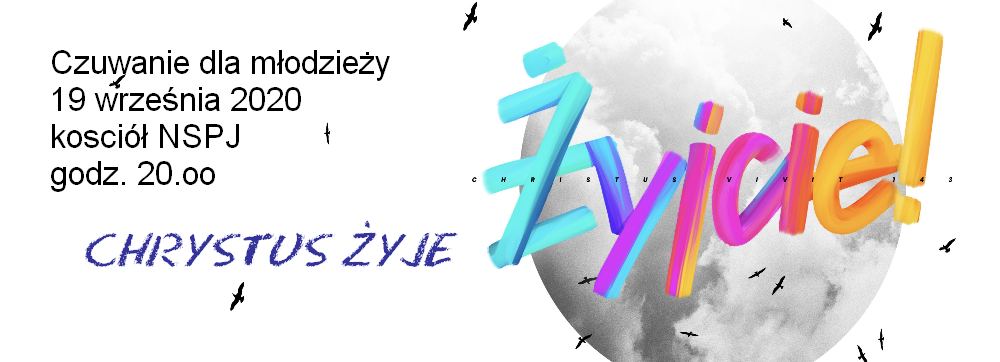 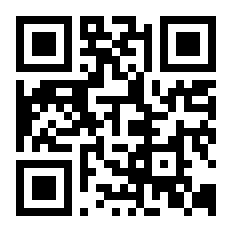 